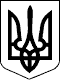 БЕРЕГІВСЬКА РАЙОННА ДЕРЖАВНА АДМІНІСТРАЦІЯЗАКАРПАТСЬКОЇ ОБЛАСТІР О З П О Р Я Д Ж Е Н Н Я__01.02.2021_                                 Берегове                                       №__20__Про внесення змін до складу колегії районної державної адміністраціїВідповідно до статей 6 і 39 Закону України „Про місцеві державні адміністрації”, у зв’язку з кадровими змінами в Берегівській районній державній адміністрації:1. Внести зміни до складу колегії районної державної адміністрації (далі – колегія), яка утворена розпорядженням голови райдержадміністрації  19.01.2021 № 6 „Про колегію районної державної адміністрації”:вивести із складу колегії Петрушку Іштвана Шімоновича, голову Берегівської районної державної адміністрації, голову колегії.2. Контроль за виконанням цього розпорядження покласти на керівника апарату державної адміністрації Терлецьку Н.В.В.о.голови, перший заступникголови державної адміністрації                	          	                  Віталій МАТІЙ